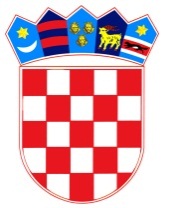           REPUBLIKA HRVATSKAOSJEČKO-BARANJSKA ŽUPANIJA            OPĆINA ŠODOLOVCIPovjerenstvo za povođenje oglasa zaprijem u službu službenika na određeno vrijeme uJedinstveni upravni odjel Općine Šodolovci Klasa: 112-03/20-01/2Urbroj: 2121/11-20-6Šodolovci, 29. rujna 2020.Na temelju članka 20. i 22. Zakona o službenicima i namještenicima u lokalnoj i područnoj (regionalnoj) samoupravi („Narodne novine“ broj 86/08, 61/11 i 04/18) Povjerenstvo za provođenje oglasa za prijem u službu  službenika na određeno vrijeme u Jedinstveni upravni odjel Općine Šodolovci objavljujePOZIV na prethodnu provjeru znanja i sposobnosti1. Povjerenstvo je utvrdilo da su u propisanom roku pristigle dvije prijave od kojih jedna prijava nije potpuna jer ne sadrži sve tražene priloge te kao takva ne ispunjava formalne uvjete iz Oglasa i podnositeljica takve prijave ne smatra se kandidatom prijavljenim na Oglas. Nadalje je utvrđeno kako pisanom testiranju može pristupiti sljedeći kandidat:- Milica Krička, Đorđa Dragosavljevića 8, Silaš2. Pisano testiranje održat će se dana 06. listopada 2020. godine, s početkom u 10,00 sati. Testiranje će se održati u prostorijama Općine Šodolovci na adresi Ive Andrića 3, Šodolovci.Ne postoji mogućnost naknadnog pisanog testiranja, bez obzira na razloge koji pojedinog kandidata eventualno sprečavaju da testiranju pristupi u naznačeno vrijeme.Smatra se da je kandidat koji se navedenog dana do početka pisanog testiranja, odnosno do 10.00 sati ne odazove, bez obzira na razloge povukao svoju prijavu na natječaj. Smatrat će se da je prijavu povukao i kandidat koji na pisanom testiranju remeti mir i/ili pravila ponašanja na testiranju s kojima će biti upoznat, kao i kandidat koji ne predoči osobnu iskaznicu ili putovnicu.Pisano testiranje traje 45 minuta.Intervju se provodi samo s kandidatima koji su ostvarili najmanje 50 % ukupnog broja bodova na pisanom testiranju.Povjerenstvo kroz intervju s kandidatima/kandidatkinjama utvrđuje interese, profesionalne ciljeve, provjeru socijalnih vještina (komunikacijskih vještina) te osobnih kvaliteta kandidata relevantnih za posao te provjeru motivacije.3. Pravni izvori za pripremanje kandidata za testiranje:1. Zakon o lokalnoj i područnoj (regionalnoj) samoupravi („Narodne novine“ broj 33/01, 60/01, 129/05, 109/07 125/08, 36/09, 150/11, 144/12, 19/13, 137/15, 123/17 i 98/19)2. Statut Općine Šodolovci („službeni glasnik Općine Šodolovci“ broj 3/09, 2/13, 7/16 i 4/18),3. Zakon o komunalnom gospodarstvu („Narodne novine“ broj 68, 110/18 i 32/20)4. Zakon o općem upravnom postupku („Narodne novine“ 47/09) 5. Odluka o komunalnom redu („službeni glasnik općine Šodolovci“ broj 5/19)4. Po završetku pisanog testa od strane kandidata Povjerenstvo će pregledati i bodovati testove te će kandidate upoznati s rezultatima pisanog testiranja. Rezultati će biti objavljeni na oglasnoj ploči općine Šodolovci www.sodolovci.hr tijekom dana.S kandidatima koji ostvare najmanje 50 % bodova na pisanom testiranju, po abecednom redu provest će se intervju istog dana.5. Objavom ovog poziva kandidati se smatraju obaviještenima o pozivu na prethodnu provjeru znanja i sposobnosti.6. Ovaj poziv objavit će se na Internet stranici općine Šodolovci www.sodolovci.hr.                                                                                                                POVJERENSTVO:                                                                                                             Darija Ćeran, mag. oec.